Materialliste der Kl. 4 im Schuljahr 2023/2024Hefte usw…Schreibblock A4 4 Schreibhefte Din A4 Nummer 27 4 Mathehefte Din A 4 großkariert ZirkelDin A3 Malblock und DIN A4 MalblockLineal (16 und 30 cm Länge) und Geodreieck7 Schnellhefter (blau, rot, gelb, grün, schwarz, lila, weiß)Postmappe (gelb)Hausaufgabenheft mit UmschlagBitte überprüfen und ergänzen Sie folgende Arbeitsmaterialien: Bleistift, Spitzer, Radiergummi (doppelt)Füller mit passenden PatronenBuntstifte, Filzstifte Schere, Bastelkleber Pritt, Wasserfarbkasten PelikanPinselset mit WasserbecherSonstiges: Sportkleidung : Turnschuhe, Sporthose, T-Shirt, 
im Ohr Kopfhörer
Für Kopien und Klassenkasse werden insgesamt 30 € in der 1. Schulwoche eingesammelt! Bitte geben Sie ihrem Kind das Geld in einem geschlossenen Umschlag mit. 	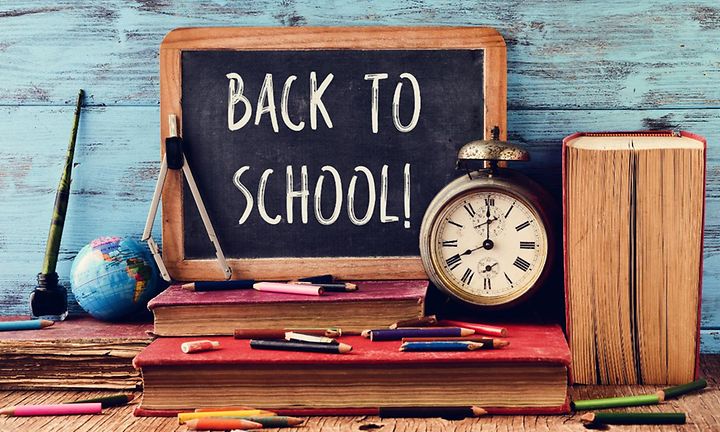 